KLASA: 112-03/18-01/10URBROJ: 2182/01-4-3-1-18-06-1Šibenik, 09.02.2018.Na temelju članka 26. točka 2. i 3.  Zakona o predškolskom odgoju i obrazovanju (NN 10/97, 107/07 i 94/13.) i  Odluke Upravnog DV Šibenska maslina raspisuje se:NATJEČAJ                                                                       za izborODGOJITELJA, VŠS (M/Ž)1 izvršitelj na određeno vrijeme zamjena radnice na bolovanju, do povratka odsutne radnice, a ne duže od 30.06.2018, puno radno vrijeme1  izvršitelj na određeno vrijeme potreba posla, a ne duže od 30.06.2018, nepuno radno vrijeme, 2 sata dnevno1  izvršitelj na određeno vrijeme, nepuno radno vrijeme 3 sata dnevno, potreba posla, ne duže od 30.06.2018. godineUVJETI:      prema odredbama Zakona o predškolskom odgoju i obrazovanju (NN 10/97, 107/07. 94/13.),i  prema Pravilniku o vrsti stručne spreme stručnih djelatnika te vrsti i stupnju stručne spreme ostalih djelatnika u dječjem vrtiću (NN 133/97.) i Pravilnika o unutarnjem ustrojstvu i načinu rada DV Šibenska maslina.VŠS-odgojitelj predškolske djece ili stručni prvostupnik predškolske strukeUvjerenje o položenom stručnom ispitu ili bez istogProbni rad u trajanju 60 dana.ROK NATJEČAJA:8 dana od objave natječajaobavijest sudionicima natječaja u roku od 8 dana od izvršenja izboraPrijave s dokumentacijom: pisana prijavadokaz o stečenoj stručnoj spremi (preslika)dokaz o stečenom radnom stažu – elektronski zapis sa HZMO-arodni list (preslika)domovnica (preslika)uvjerenje o nekažnjavanju odnosno o ne vođenju  prekršajnog postupka u RH (ne starije od 6 mjeseci), sukladno članku 25. Zakona o predškolskom odgoju i obrazovanju (NN 10/97, 107/07 i 94/13.) uvjerenje nadležnog suda da se protiv kandidata ne vodi kazneni postupak (čl. 25. st. 2)uvjerenje nadležnog prekršajnog suda da se protiv kandidata ne vodi prekršajni postupak (čl. 25. st. 4)uvjerenje o položenom stručnom ispitu (ukoliko je isti položen)-    životopisslati na adresu: DV ŠIBENSKA MASLINA, Ulica branitelja Domovinskog rata 2G, Šibenik.Zakašnjele prijave kao i prijave s nepotpunom dokumentacijom  neće se razmatrati.  O rezultatima natječaja kandidati će biti obaviješteni u zakonskom roku.Napomena: Ovaj natječaj je objavljen na oglasnoj ploči i mrežnim stranicama Hrvatskog zavoda za zapošljavanje kao i oglasnoj ploči i na mrežnim stranicama DV Šibenska maslina, dana 12.02.2018.DJEČJI VRTIĆ ŠIBENSKA MASLINAUlica branitelja Domovinskog rata 2G, 22 000 Šibenik,  tel: 022 332 324; fax: 022 332 530; e-mail: djecji.vrtic@dv-simaslina.com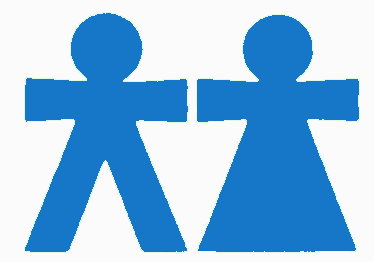 